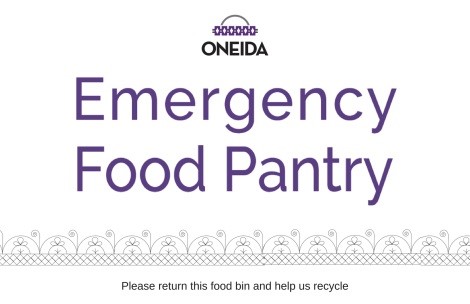 Welcome to Oneida Emergency Food Pantry (OEFP)!Welcome to Oneida Emergency Food Pantry (OEFP)!INTERVIEW HOURSFOOD DISTRIBUTION HOURSTuesday  11:00AM – 1PM*Tuesday  11:00AM – 1:30AM*Thursday  11:00AM – 1PM*Thursday  11:00AM – 1:30PM**Please arrive at least 10 minutes in advance of the deadline to ensure that you are served the same day.*Please arrive at least 10 minutes in advance of the deadline to ensure that you are served the same day.At every interview, you are required to bring all of the following items: Plus, the reasoning of why you are utilizing the pantry, your circumstance, or emergency.At every interview, you are required to bring all of the following items: Plus, the reasoning of why you are utilizing the pantry, your circumstance, or emergency.Member Household InformationMember Household InformationTribal ID of at least one enrolled member Enrollment numbers of Oneida enrolledDates of Birth all household membersProof of current address. Acceptable proof of current address* includes any of the following:Proof of current address. Acceptable proof of current address* includes any of the following:Any billAny MailTribal IDState ID’sProof of ALL household income. This includes the following:Proof of ALL household income. This includes the following:Wages from a jobSocial Security/SSI/SSDChild, Spousal, Family Support or AlimonyUnemployment or Worker’s CompensationTribal incomeIf you have never been a client of OEFP and you do not have all the information needed, you may wait to see an interviewer who will try to help you. If you are renewing or have been a client in the past, an interviewer cannot help you unless you have all the required documents above.Reminder: Income or proof of address does not disqualify from using our services. Only used for recording purposes. Proof of job income, fixed income, disability, or SSI will give you longer certification periods. If you have never been a client of OEFP and you do not have all the information needed, you may wait to see an interviewer who will try to help you. If you are renewing or have been a client in the past, an interviewer cannot help you unless you have all the required documents above.Reminder: Income or proof of address does not disqualify from using our services. Only used for recording purposes. Proof of job income, fixed income, disability, or SSI will give you longer certification periods. 